      Junior Table Tennis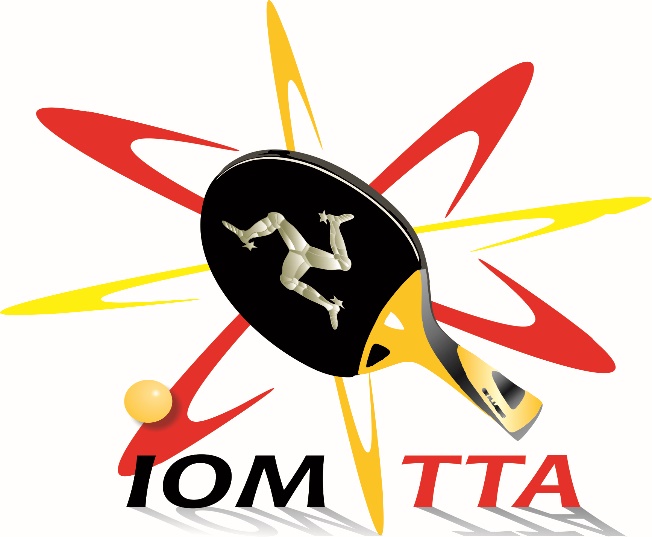 If you would like to learn to play Table Tennis  and you are aged between 8 and 17 years old then come and join us on Wednesday evenings 5.30pm – 6.30pm in the Secondary Hall at the NSC.Our qualified and friendly coaches will be on hand to help you develop your Table Tennis skills, learn through fun games, coaching and match play.Bats and balls will be provided.These sessions start on 22nd September and finish on 22nd December, cost is £1.00 per session.If you would like to join us please complete the form below, it can be returned either by email or at the first session.Return to Maggie Mulhern    maggie.mulhern@manx.netName ____________________________________Age _________________DOB _______________Address ___________________________________________________Contact DetailsEmail ____________________________________________________Tel no _____________________________________________Parents/ Guardians signature __________________________